      LOYOLA COLLEGE (AUTONOMOUS), CHENNAI – 600 034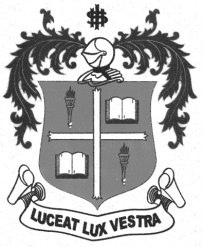     M.Sc. DEGREE EXAMINATION - MEDICAL LAB. TECHNOLOGYFOURTH SEMESTER – APRIL 2011ML 4809 - NON-INVASIVE TECHNIQUES               Date : 5/4/2011 	Dept. No. 	  Max. : 100 Marks    Time : 9:00 - 12:00                                              SECTION –AAnswer ALL the following.        				                                       10x2=20 marks1. Define montage.2. What is dobutamine stress test?3. Schematically represent the production of gamma rays in positron emission tomography.4. What are the causes of retinopathy?5. List the causes of hyper and hypo fluorescence.6. Mention the factors responsible for image quality in magnetic resonance imaging.7. Expand CRVO and BRVO.8. Mention the basic densities on an x-ray film. 9. What are the limitations of virtual colonoscopy?10. Write the purpose of computed tomography. SECTION BAnswer any FOUR of the following. 				                            4x10=40 marks11. Give an account on occuloplethysmography and occulopneumoplethysmography.12. Explain the principle and procedure of single photon emission computed tomography.13. Describe Transcranial doppler studies.14. Explain the procedure and interpretations of dual energy x-ray absorptiometry.15. Elaborate the principle and procedure of electromyography.16. Explain the procedure, advantages and limitations of virtual colonoscopy.  SECTION-CAnswer any TWO of the following.   				                          2x20=40 marks17. Explain the block diagram and working mechanism of x-rays.18. Discuss the principle, components and clinical findings of magnetic resonance imaging.19. Describe the principle, procedure and clinical interpretations of positron emission tomography.20. Explain the principle, procedure, advantages and disadvantages of opthalmoscopy.**********